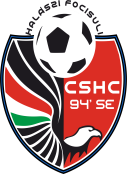 HETI EDZÉSPROGRAM		2023. május 22-26.Bajnoki mérkőzések, tornák2023. május 27-28.HétfőKeddSzerdaCsütörtökPéntekFelnőtt18:00 óra18:00 óraDunaharaszti – CsHC U1715:00 óratal.: 14:00 órabusz indul: 13:15 óraU1918:00 óra18:00 óraDunaharaszti – CsHC U1715:00 óratal.: 14:00 órabusz indul: 13:15 óra2006-07  U1718:00 óra18:00 óraDunaharaszti – CsHC U1715:00 óratal.: 14:00 órabusz indul: 13:15 óra2008   U1516:45 óraCsHC - Biatorbágy U1517:00 óratal.: 16:00 óraedzés: 16:45 óra16:45 óra2009  U1416:45 óraCsHC - Biatorbágy U1517:00 óratal.: 16:00 óraedzés: 16:45 óraCsHC - MITE U1416:00 óratal.: 15:00 óra2010  U1316:45 óraCsHC – Testvériség U13/B18:00 óratal.: 17:00 óra16:45 óra16:45 óra2011  U1216:45 óraCsHC – Testvériség U13/B18:00 óratal.: 17:00 óra16:45 óra16:45 óra2012 U1116:45 óra16:45 óra16:45 óra2013 U1016:45 óra16:45 óra16:45 óra2014-15  U916:45 óra16:45 óra16:45 óra2016-17  U717:00 óra17:00 óraKapusedzés2010-11-12-13-1416:30 óraKapusedzés2004-06-07-08-0917:30 óraOld boysCsHC - Alsónémedi18:00 óraTrend - Rubeola17:30 óraSzombatVasárnapBLSZ III.CsHC – STAND17:00 óratal.: 15:45 óraU19CsHC – STAND17:00 óratal.: 15:45 óraU172008-09U152009-10U142010-11U13Hidegkút - CsHC U13/B.19:00 óratal.: 18:00 óraHidegkút2012-13U11Pünkösdi tornatal.: 8:45 óraCsHC pálya2014-15U9Pünkösdi tornatal.: 8:45 óraCsHC pálya2016-17U7Pünkösdi tornatal.: 8:45 óraCsHC pályaBLSZ IV.Közgáz - Istenhegy17:00 óraOld boys